Załącznik do procedurySZPITAL UNIWERSYTECKI imienia Karola Marcinkowskiego w Zielonej Górzespółka z ograniczona odpowiedzialnością SZPITAL UNIWERSYTECKI imienia Karola Marcinkowskiego w Zielonej Górzespółka z ograniczona odpowiedzialnością SZPITAL UNIWERSYTECKI imienia Karola Marcinkowskiego w Zielonej Górzespółka z ograniczona odpowiedzialnością SZPITAL UNIWERSYTECKI imienia Karola Marcinkowskiego w Zielonej Górzespółka z ograniczona odpowiedzialnością SZPITAL UNIWERSYTECKI imienia Karola Marcinkowskiego w Zielonej Górzespółka z ograniczona odpowiedzialnością SZPITAL UNIWERSYTECKI imienia Karola Marcinkowskiego w Zielonej Górzespółka z ograniczona odpowiedzialnością SZPITAL UNIWERSYTECKI imienia Karola Marcinkowskiego w Zielonej Górzespółka z ograniczona odpowiedzialnością SZPITAL UNIWERSYTECKI imienia Karola Marcinkowskiego w Zielonej Górzespółka z ograniczona odpowiedzialnością SZPITAL UNIWERSYTECKI imienia Karola Marcinkowskiego w Zielonej Górzespółka z ograniczona odpowiedzialnością TelefonFax.Fax.Fax.WNIOSEK O WYRAŻENIE ZGODY NA ROZPOCZĘCIE NEGOCJACJI W SPRAWIEPRZEPROWADZENIA BADANIA KLINICZNEGOWNIOSEK O WYRAŻENIE ZGODY NA ROZPOCZĘCIE NEGOCJACJI W SPRAWIEPRZEPROWADZENIA BADANIA KLINICZNEGOWNIOSEK O WYRAŻENIE ZGODY NA ROZPOCZĘCIE NEGOCJACJI W SPRAWIEPRZEPROWADZENIA BADANIA KLINICZNEGOWNIOSEK O WYRAŻENIE ZGODY NA ROZPOCZĘCIE NEGOCJACJI W SPRAWIEPRZEPROWADZENIA BADANIA KLINICZNEGOWNIOSEK O WYRAŻENIE ZGODY NA ROZPOCZĘCIE NEGOCJACJI W SPRAWIEPRZEPROWADZENIA BADANIA KLINICZNEGOWNIOSEK O WYRAŻENIE ZGODY NA ROZPOCZĘCIE NEGOCJACJI W SPRAWIEPRZEPROWADZENIA BADANIA KLINICZNEGOWNIOSEK O WYRAŻENIE ZGODY NA ROZPOCZĘCIE NEGOCJACJI W SPRAWIEPRZEPROWADZENIA BADANIA KLINICZNEGOWNIOSEK O WYRAŻENIE ZGODY NA ROZPOCZĘCIE NEGOCJACJI W SPRAWIEPRZEPROWADZENIA BADANIA KLINICZNEGOWNIOSEK O WYRAŻENIE ZGODY NA ROZPOCZĘCIE NEGOCJACJI W SPRAWIEPRZEPROWADZENIA BADANIA KLINICZNEGOWNIOSEK O WYRAŻENIE ZGODY NA ROZPOCZĘCIE NEGOCJACJI W SPRAWIEPRZEPROWADZENIA BADANIA KLINICZNEGOWNIOSEK O WYRAŻENIE ZGODY NA ROZPOCZĘCIE NEGOCJACJI W SPRAWIEPRZEPROWADZENIA BADANIA KLINICZNEGOWNIOSEK O WYRAŻENIE ZGODY NA ROZPOCZĘCIE NEGOCJACJI W SPRAWIEPRZEPROWADZENIA BADANIA KLINICZNEGOWNIOSEK O WYRAŻENIE ZGODY NA ROZPOCZĘCIE NEGOCJACJI W SPRAWIEPRZEPROWADZENIA BADANIA KLINICZNEGOWNIOSEK O WYRAŻENIE ZGODY NA ROZPOCZĘCIE NEGOCJACJI W SPRAWIEPRZEPROWADZENIA BADANIA KLINICZNEGOTytuł BadaniaTytuł BadaniaTytuł BadaniaTytuł BadaniaNr ProtokołuNr ProtokołuNr ProtokołuNr ProtokołuProdukt leczniczyProdukt leczniczyProdukt leczniczyProdukt leczniczyLeki dostarczane przezSponsora /BadanyLek placebo inneLeki dostarczane przezSponsora /BadanyLek placebo inneLeki dostarczane przezSponsora /BadanyLek placebo inneLeki dostarczane przezSponsora /BadanyLek placebo inneData rozpoczęcia BadaniaData rozpoczęcia BadaniaData rozpoczęcia BadaniaData rozpoczęcia BadaniaData zakończenia BadaniaData zakończenia BadaniaData zakończenia BadaniaData zakończenia BadaniaPlanowana liczbaUczestników w BadaniuPlanowana liczbaUczestników w BadaniuPlanowana liczbaUczestników w BadaniuPlanowana liczbaUczestników w BadaniuPlanowana liczbaUczestników w OśrodkuPlanowana liczbaUczestników w OśrodkuPlanowana liczbaUczestników w OśrodkuPlanowana liczbaUczestników w OśrodkuWykaz urządzeń dostarczanych przez sponsoraWykaz urządzeń dostarczanych przez sponsoraWykaz urządzeń dostarczanych przez sponsoraWykaz urządzeń dostarczanych przez sponsoraSPONSORSPONSORSPONSORSPONSORSPONSORSPONSORSPONSORSPONSORSPONSORCRO (jeśli dotyczy)CRO (jeśli dotyczy)CRO (jeśli dotyczy)CRO (jeśli dotyczy)CRO (jeśli dotyczy)Nazwa i adres Sponsora telefon / faxNazwa i adres Sponsora telefon / faxNazwa i adres Sponsora telefon / faxNazwa i adres Sponsora telefon / faxNazwa i adres Sponsora telefon / faxInformuje, że na osobę uprawnioną do kontaktu z Ośrodkiem w sprawie Badania wskazuje:Informuje, że na osobę uprawnioną do kontaktu z Ośrodkiem w sprawie Badania wskazuje:Informuje, że na osobę uprawnioną do kontaktu z Ośrodkiem w sprawie Badania wskazuje:Informuje, że na osobę uprawnioną do kontaktu z Ośrodkiem w sprawie Badania wskazuje:Informuje, że na osobę uprawnioną do kontaktu z Ośrodkiem w sprawie Badania wskazuje:Informuje, że na osobę uprawnioną do kontaktu z Ośrodkiem w sprawie Badania wskazuje:Informuje, że na osobę uprawnioną do kontaktu z Ośrodkiem w sprawie Badania wskazuje:Informuje, że na osobę uprawnioną do kontaktu z Ośrodkiem w sprawie Badania wskazuje:Informuje, że na osobę uprawnioną do kontaktu z Ośrodkiem w sprawie Badania wskazuje:Informuje, że na osobę uprawnioną do kontaktu z Ośrodkiem w sprawie Badania wskazuje:Informuje, że na osobę uprawnioną do kontaktu z Ośrodkiem w sprawie Badania wskazuje:Informuje, że na osobę uprawnioną do kontaktu z Ośrodkiem w sprawie Badania wskazuje:Informuje, że na osobę uprawnioną do kontaktu z Ośrodkiem w sprawie Badania wskazuje:Informuje, że na osobę uprawnioną do kontaktu z Ośrodkiem w sprawie Badania wskazuje:Pana/PaniąPana/PaniąPana/PaniąPana/PaniąPana/PaniąTel. / e-mailTel. / e-mailPana/PaniąPana/PaniąPana/PaniąPana/PaniąPana/PaniąTel./ e-mailTel./ e-mail1 1 Sponsor (CRO) zwraca się z prośbą o przygotowanie następujących dokumentów i certyfikatów:Sponsor (CRO) zwraca się z prośbą o przygotowanie następujących dokumentów i certyfikatów:Sponsor (CRO) zwraca się z prośbą o przygotowanie następujących dokumentów i certyfikatów:Sponsor (CRO) zwraca się z prośbą o przygotowanie następujących dokumentów i certyfikatów:Sponsor (CRO) zwraca się z prośbą o przygotowanie następujących dokumentów i certyfikatów:Sponsor (CRO) zwraca się z prośbą o przygotowanie następujących dokumentów i certyfikatów:Sponsor (CRO) zwraca się z prośbą o przygotowanie następujących dokumentów i certyfikatów:Sponsor (CRO) zwraca się z prośbą o przygotowanie następujących dokumentów i certyfikatów:Sponsor (CRO) zwraca się z prośbą o przygotowanie następujących dokumentów i certyfikatów:Sponsor (CRO) zwraca się z prośbą o przygotowanie następujących dokumentów i certyfikatów:Sponsor (CRO) zwraca się z prośbą o przygotowanie następujących dokumentów i certyfikatów:Sponsor (CRO) zwraca się z prośbą o przygotowanie następujących dokumentów i certyfikatów:- Certyfikaty i normy laboratoryjne- Certyfikaty i normy laboratoryjne- Certyfikaty i normy laboratoryjne- Certyfikaty i normy laboratoryjne- Certyfikaty i normy laboratoryjne- Certyfikaty i normy laboratoryjne- Certyfikaty i normy laboratoryjne- Certyfikaty i normy laboratoryjne- Certyfikaty i normy laboratoryjne- Certyfikaty i normy laboratoryjne- Certyfikaty i normy laboratoryjne- Certyfikaty i normy laboratoryjne- Certyfikaty i normy laboratoryjne- Certyfikaty i normy laboratoryjne22Oświadcza, iż zapoznał się z zarządzeniem ……….. w sprawie: określenia procedury zawierania umów o przeprowadzenie badania klinicznego w Szpitalu Uniwersyteckim imienia Karola Marcinkowskiego w Zielonej Górze spółka z ograniczoną odpowiedzialnością, które zostało dostarczone jako załącznik do niniejszego wniosku i zobowiązuje się do przestrzegania zawartych w nim zasad.Oświadcza, iż zapoznał się z zarządzeniem ……….. w sprawie: określenia procedury zawierania umów o przeprowadzenie badania klinicznego w Szpitalu Uniwersyteckim imienia Karola Marcinkowskiego w Zielonej Górze spółka z ograniczoną odpowiedzialnością, które zostało dostarczone jako załącznik do niniejszego wniosku i zobowiązuje się do przestrzegania zawartych w nim zasad.Oświadcza, iż zapoznał się z zarządzeniem ……….. w sprawie: określenia procedury zawierania umów o przeprowadzenie badania klinicznego w Szpitalu Uniwersyteckim imienia Karola Marcinkowskiego w Zielonej Górze spółka z ograniczoną odpowiedzialnością, które zostało dostarczone jako załącznik do niniejszego wniosku i zobowiązuje się do przestrzegania zawartych w nim zasad.Oświadcza, iż zapoznał się z zarządzeniem ……….. w sprawie: określenia procedury zawierania umów o przeprowadzenie badania klinicznego w Szpitalu Uniwersyteckim imienia Karola Marcinkowskiego w Zielonej Górze spółka z ograniczoną odpowiedzialnością, które zostało dostarczone jako załącznik do niniejszego wniosku i zobowiązuje się do przestrzegania zawartych w nim zasad.Oświadcza, iż zapoznał się z zarządzeniem ……….. w sprawie: określenia procedury zawierania umów o przeprowadzenie badania klinicznego w Szpitalu Uniwersyteckim imienia Karola Marcinkowskiego w Zielonej Górze spółka z ograniczoną odpowiedzialnością, które zostało dostarczone jako załącznik do niniejszego wniosku i zobowiązuje się do przestrzegania zawartych w nim zasad.Oświadcza, iż zapoznał się z zarządzeniem ……….. w sprawie: określenia procedury zawierania umów o przeprowadzenie badania klinicznego w Szpitalu Uniwersyteckim imienia Karola Marcinkowskiego w Zielonej Górze spółka z ograniczoną odpowiedzialnością, które zostało dostarczone jako załącznik do niniejszego wniosku i zobowiązuje się do przestrzegania zawartych w nim zasad.Oświadcza, iż zapoznał się z zarządzeniem ……….. w sprawie: określenia procedury zawierania umów o przeprowadzenie badania klinicznego w Szpitalu Uniwersyteckim imienia Karola Marcinkowskiego w Zielonej Górze spółka z ograniczoną odpowiedzialnością, które zostało dostarczone jako załącznik do niniejszego wniosku i zobowiązuje się do przestrzegania zawartych w nim zasad.Oświadcza, iż zapoznał się z zarządzeniem ……….. w sprawie: określenia procedury zawierania umów o przeprowadzenie badania klinicznego w Szpitalu Uniwersyteckim imienia Karola Marcinkowskiego w Zielonej Górze spółka z ograniczoną odpowiedzialnością, które zostało dostarczone jako załącznik do niniejszego wniosku i zobowiązuje się do przestrzegania zawartych w nim zasad.Oświadcza, iż zapoznał się z zarządzeniem ……….. w sprawie: określenia procedury zawierania umów o przeprowadzenie badania klinicznego w Szpitalu Uniwersyteckim imienia Karola Marcinkowskiego w Zielonej Górze spółka z ograniczoną odpowiedzialnością, które zostało dostarczone jako załącznik do niniejszego wniosku i zobowiązuje się do przestrzegania zawartych w nim zasad.Oświadcza, iż zapoznał się z zarządzeniem ……….. w sprawie: określenia procedury zawierania umów o przeprowadzenie badania klinicznego w Szpitalu Uniwersyteckim imienia Karola Marcinkowskiego w Zielonej Górze spółka z ograniczoną odpowiedzialnością, które zostało dostarczone jako załącznik do niniejszego wniosku i zobowiązuje się do przestrzegania zawartych w nim zasad.Oświadcza, iż zapoznał się z zarządzeniem ……….. w sprawie: określenia procedury zawierania umów o przeprowadzenie badania klinicznego w Szpitalu Uniwersyteckim imienia Karola Marcinkowskiego w Zielonej Górze spółka z ograniczoną odpowiedzialnością, które zostało dostarczone jako załącznik do niniejszego wniosku i zobowiązuje się do przestrzegania zawartych w nim zasad.Oświadcza, iż zapoznał się z zarządzeniem ……….. w sprawie: określenia procedury zawierania umów o przeprowadzenie badania klinicznego w Szpitalu Uniwersyteckim imienia Karola Marcinkowskiego w Zielonej Górze spółka z ograniczoną odpowiedzialnością, które zostało dostarczone jako załącznik do niniejszego wniosku i zobowiązuje się do przestrzegania zawartych w nim zasad.33Zobowiązuje się do przestrzegania przepisów ustawy z dnia …………….r. o ochronie danych osobowych.Zobowiązuje się do przestrzegania przepisów ustawy z dnia …………….r. o ochronie danych osobowych.Zobowiązuje się do przestrzegania przepisów ustawy z dnia …………….r. o ochronie danych osobowych.Zobowiązuje się do przestrzegania przepisów ustawy z dnia …………….r. o ochronie danych osobowych.Zobowiązuje się do przestrzegania przepisów ustawy z dnia …………….r. o ochronie danych osobowych.Zobowiązuje się do przestrzegania przepisów ustawy z dnia …………….r. o ochronie danych osobowych.Zobowiązuje się do przestrzegania przepisów ustawy z dnia …………….r. o ochronie danych osobowych.Zobowiązuje się do przestrzegania przepisów ustawy z dnia …………….r. o ochronie danych osobowych.Zobowiązuje się do przestrzegania przepisów ustawy z dnia …………….r. o ochronie danych osobowych.Zobowiązuje się do przestrzegania przepisów ustawy z dnia …………….r. o ochronie danych osobowych.Zobowiązuje się do przestrzegania przepisów ustawy z dnia …………….r. o ochronie danych osobowych.Zobowiązuje się do przestrzegania przepisów ustawy z dnia …………….r. o ochronie danych osobowych.44Zobowiązuje się do dostarczenia załączników do wniosku (wymienione poniżej) niezwłocznie po ich uzyskaniu, jednak nie później niż przed rozpoczęciem badania w Ośrodku.Zobowiązuje się do dostarczenia załączników do wniosku (wymienione poniżej) niezwłocznie po ich uzyskaniu, jednak nie później niż przed rozpoczęciem badania w Ośrodku.Zobowiązuje się do dostarczenia załączników do wniosku (wymienione poniżej) niezwłocznie po ich uzyskaniu, jednak nie później niż przed rozpoczęciem badania w Ośrodku.Zobowiązuje się do dostarczenia załączników do wniosku (wymienione poniżej) niezwłocznie po ich uzyskaniu, jednak nie później niż przed rozpoczęciem badania w Ośrodku.Zobowiązuje się do dostarczenia załączników do wniosku (wymienione poniżej) niezwłocznie po ich uzyskaniu, jednak nie później niż przed rozpoczęciem badania w Ośrodku.Zobowiązuje się do dostarczenia załączników do wniosku (wymienione poniżej) niezwłocznie po ich uzyskaniu, jednak nie później niż przed rozpoczęciem badania w Ośrodku.Zobowiązuje się do dostarczenia załączników do wniosku (wymienione poniżej) niezwłocznie po ich uzyskaniu, jednak nie później niż przed rozpoczęciem badania w Ośrodku.Zobowiązuje się do dostarczenia załączników do wniosku (wymienione poniżej) niezwłocznie po ich uzyskaniu, jednak nie później niż przed rozpoczęciem badania w Ośrodku.Zobowiązuje się do dostarczenia załączników do wniosku (wymienione poniżej) niezwłocznie po ich uzyskaniu, jednak nie później niż przed rozpoczęciem badania w Ośrodku.Zobowiązuje się do dostarczenia załączników do wniosku (wymienione poniżej) niezwłocznie po ich uzyskaniu, jednak nie później niż przed rozpoczęciem badania w Ośrodku.Zobowiązuje się do dostarczenia załączników do wniosku (wymienione poniżej) niezwłocznie po ich uzyskaniu, jednak nie później niż przed rozpoczęciem badania w Ośrodku.Zobowiązuje się do dostarczenia załączników do wniosku (wymienione poniżej) niezwłocznie po ich uzyskaniu, jednak nie później niż przed rozpoczęciem badania w Ośrodku.55Poinformuje Ośrodek o ewentualnej zmianie osoby do kontaktu e-mailem.Poinformuje Ośrodek o ewentualnej zmianie osoby do kontaktu e-mailem.Poinformuje Ośrodek o ewentualnej zmianie osoby do kontaktu e-mailem.Poinformuje Ośrodek o ewentualnej zmianie osoby do kontaktu e-mailem.Poinformuje Ośrodek o ewentualnej zmianie osoby do kontaktu e-mailem.Poinformuje Ośrodek o ewentualnej zmianie osoby do kontaktu e-mailem.Poinformuje Ośrodek o ewentualnej zmianie osoby do kontaktu e-mailem.Poinformuje Ośrodek o ewentualnej zmianie osoby do kontaktu e-mailem.Poinformuje Ośrodek o ewentualnej zmianie osoby do kontaktu e-mailem.Poinformuje Ośrodek o ewentualnej zmianie osoby do kontaktu e-mailem.Poinformuje Ośrodek o ewentualnej zmianie osoby do kontaktu e-mailem.Poinformuje Ośrodek o ewentualnej zmianie osoby do kontaktu e-mailem.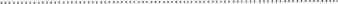 Osoba upoważniona do reprezentacji Sponsora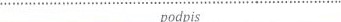 Data…………………………………….Osoba upoważniona do reprezentacji SponsoraData…………………………………….Osoba upoważniona do reprezentacji SponsoraData…………………………………….Osoba upoważniona do reprezentacji SponsoraData…………………………………….Osoba upoważniona do reprezentacji SponsoraData…………………………………….Osoba upoważniona do reprezentacji SponsoraData…………………………………….Osoba upoważniona do reprezentacji SponsoraData…………………………………….Osoba upoważniona do reprezentacji SponsoraData…………………………………….Osoba upoważniona do reprezentacji SponsoraData…………………………………….Osoba upoważniona do reprezentacji SponsoraData…………………………………….Osoba upoważniona do reprezentacji SponsoraData…………………………………….Osoba upoważniona do reprezentacji SponsoraData…………………………………….Osoba upoważniona do reprezentacji SponsoraData…………………………………….Osoba upoważniona do reprezentacji SponsoraData…………………………………….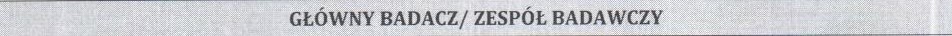 Imię i NazwiskoImię i NazwiskoAkceptuję Protokół ww. Badania i oświadczam, że Szpital Uniwersytecki im. Karola Marcinkowskiego w Zielonej Górze spółka z ograniczoną odpowiedzialnością spełnia wymogi techniczne i organizacyjne konieczne dla przeprowadzenia przedmiotowego Badania. Zobowiązuje się w imieniu własnym i Zespołu Badawczego do prowadzenia Badania zgodnie z zarządzeniami Prezesa Szpitala Uniwersyteckiego im. Karola Marcinkowskiego w Zielonej Górze spółka z ograniczoną odpowiedzialnością oraz obowiązującymi przepisami prawa.Akceptuję Protokół ww. Badania i oświadczam, że Szpital Uniwersytecki im. Karola Marcinkowskiego w Zielonej Górze spółka z ograniczoną odpowiedzialnością spełnia wymogi techniczne i organizacyjne konieczne dla przeprowadzenia przedmiotowego Badania. Zobowiązuje się w imieniu własnym i Zespołu Badawczego do prowadzenia Badania zgodnie z zarządzeniami Prezesa Szpitala Uniwersyteckiego im. Karola Marcinkowskiego w Zielonej Górze spółka z ograniczoną odpowiedzialnością oraz obowiązującymi przepisami prawa.Akceptuję Protokół ww. Badania i oświadczam, że Szpital Uniwersytecki im. Karola Marcinkowskiego w Zielonej Górze spółka z ograniczoną odpowiedzialnością spełnia wymogi techniczne i organizacyjne konieczne dla przeprowadzenia przedmiotowego Badania. Zobowiązuje się w imieniu własnym i Zespołu Badawczego do prowadzenia Badania zgodnie z zarządzeniami Prezesa Szpitala Uniwersyteckiego im. Karola Marcinkowskiego w Zielonej Górze spółka z ograniczoną odpowiedzialnością oraz obowiązującymi przepisami prawa.Akceptuję Protokół ww. Badania i oświadczam, że Szpital Uniwersytecki im. Karola Marcinkowskiego w Zielonej Górze spółka z ograniczoną odpowiedzialnością spełnia wymogi techniczne i organizacyjne konieczne dla przeprowadzenia przedmiotowego Badania. Zobowiązuje się w imieniu własnym i Zespołu Badawczego do prowadzenia Badania zgodnie z zarządzeniami Prezesa Szpitala Uniwersyteckiego im. Karola Marcinkowskiego w Zielonej Górze spółka z ograniczoną odpowiedzialnością oraz obowiązującymi przepisami prawa.Akceptuję Protokół ww. Badania i oświadczam, że Szpital Uniwersytecki im. Karola Marcinkowskiego w Zielonej Górze spółka z ograniczoną odpowiedzialnością spełnia wymogi techniczne i organizacyjne konieczne dla przeprowadzenia przedmiotowego Badania. Zobowiązuje się w imieniu własnym i Zespołu Badawczego do prowadzenia Badania zgodnie z zarządzeniami Prezesa Szpitala Uniwersyteckiego im. Karola Marcinkowskiego w Zielonej Górze spółka z ograniczoną odpowiedzialnością oraz obowiązującymi przepisami prawa.Akceptuję Protokół ww. Badania i oświadczam, że Szpital Uniwersytecki im. Karola Marcinkowskiego w Zielonej Górze spółka z ograniczoną odpowiedzialnością spełnia wymogi techniczne i organizacyjne konieczne dla przeprowadzenia przedmiotowego Badania. Zobowiązuje się w imieniu własnym i Zespołu Badawczego do prowadzenia Badania zgodnie z zarządzeniami Prezesa Szpitala Uniwersyteckiego im. Karola Marcinkowskiego w Zielonej Górze spółka z ograniczoną odpowiedzialnością oraz obowiązującymi przepisami prawa.Akceptuję Protokół ww. Badania i oświadczam, że Szpital Uniwersytecki im. Karola Marcinkowskiego w Zielonej Górze spółka z ograniczoną odpowiedzialnością spełnia wymogi techniczne i organizacyjne konieczne dla przeprowadzenia przedmiotowego Badania. Zobowiązuje się w imieniu własnym i Zespołu Badawczego do prowadzenia Badania zgodnie z zarządzeniami Prezesa Szpitala Uniwersyteckiego im. Karola Marcinkowskiego w Zielonej Górze spółka z ograniczoną odpowiedzialnością oraz obowiązującymi przepisami prawa.Akceptuję Protokół ww. Badania i oświadczam, że Szpital Uniwersytecki im. Karola Marcinkowskiego w Zielonej Górze spółka z ograniczoną odpowiedzialnością spełnia wymogi techniczne i organizacyjne konieczne dla przeprowadzenia przedmiotowego Badania. Zobowiązuje się w imieniu własnym i Zespołu Badawczego do prowadzenia Badania zgodnie z zarządzeniami Prezesa Szpitala Uniwersyteckiego im. Karola Marcinkowskiego w Zielonej Górze spółka z ograniczoną odpowiedzialnością oraz obowiązującymi przepisami prawa.Akceptuję Protokół ww. Badania i oświadczam, że Szpital Uniwersytecki im. Karola Marcinkowskiego w Zielonej Górze spółka z ograniczoną odpowiedzialnością spełnia wymogi techniczne i organizacyjne konieczne dla przeprowadzenia przedmiotowego Badania. Zobowiązuje się w imieniu własnym i Zespołu Badawczego do prowadzenia Badania zgodnie z zarządzeniami Prezesa Szpitala Uniwersyteckiego im. Karola Marcinkowskiego w Zielonej Górze spółka z ograniczoną odpowiedzialnością oraz obowiązującymi przepisami prawa.Akceptuję Protokół ww. Badania i oświadczam, że Szpital Uniwersytecki im. Karola Marcinkowskiego w Zielonej Górze spółka z ograniczoną odpowiedzialnością spełnia wymogi techniczne i organizacyjne konieczne dla przeprowadzenia przedmiotowego Badania. Zobowiązuje się w imieniu własnym i Zespołu Badawczego do prowadzenia Badania zgodnie z zarządzeniami Prezesa Szpitala Uniwersyteckiego im. Karola Marcinkowskiego w Zielonej Górze spółka z ograniczoną odpowiedzialnością oraz obowiązującymi przepisami prawa.Akceptuję Protokół ww. Badania i oświadczam, że Szpital Uniwersytecki im. Karola Marcinkowskiego w Zielonej Górze spółka z ograniczoną odpowiedzialnością spełnia wymogi techniczne i organizacyjne konieczne dla przeprowadzenia przedmiotowego Badania. Zobowiązuje się w imieniu własnym i Zespołu Badawczego do prowadzenia Badania zgodnie z zarządzeniami Prezesa Szpitala Uniwersyteckiego im. Karola Marcinkowskiego w Zielonej Górze spółka z ograniczoną odpowiedzialnością oraz obowiązującymi przepisami prawa.Akceptuję Protokół ww. Badania i oświadczam, że Szpital Uniwersytecki im. Karola Marcinkowskiego w Zielonej Górze spółka z ograniczoną odpowiedzialnością spełnia wymogi techniczne i organizacyjne konieczne dla przeprowadzenia przedmiotowego Badania. Zobowiązuje się w imieniu własnym i Zespołu Badawczego do prowadzenia Badania zgodnie z zarządzeniami Prezesa Szpitala Uniwersyteckiego im. Karola Marcinkowskiego w Zielonej Górze spółka z ograniczoną odpowiedzialnością oraz obowiązującymi przepisami prawa.Data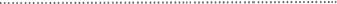 Badacz	…………………………………………………………………                                            podpisDataBadacz	…………………………………………………………………                                            podpisDataBadacz	…………………………………………………………………                                            podpisDataBadacz	…………………………………………………………………                                            podpisDataBadacz	…………………………………………………………………                                            podpisDataBadacz	…………………………………………………………………                                            podpisDataBadacz	…………………………………………………………………                                            podpisDataBadacz	…………………………………………………………………                                            podpisDataBadacz	…………………………………………………………………                                            podpisDataBadacz	…………………………………………………………………                                            podpisDataBadacz	…………………………………………………………………                                            podpisDataBadacz	…………………………………………………………………                                            podpisOSOBA DO KONTAKTU PO STRONIE SZPITALAOSOBA DO KONTAKTU PO STRONIE SZPITALAOSOBA DO KONTAKTU PO STRONIE SZPITALAOSOBA DO KONTAKTU PO STRONIE SZPITALAOSOBA DO KONTAKTU PO STRONIE SZPITALAOSOBA DO KONTAKTU PO STRONIE SZPITALAOSOBA DO KONTAKTU PO STRONIE SZPITALAOSOBA DO KONTAKTU PO STRONIE SZPITALAOSOBA DO KONTAKTU PO STRONIE SZPITALAOSOBA DO KONTAKTU PO STRONIE SZPITALAOSOBA DO KONTAKTU PO STRONIE SZPITALAOSOBA DO KONTAKTU PO STRONIE SZPITALAImię i NazwiskoImię i Nazwiskoe-maile-mailTelefon Telefon FaxFaxFaxFaxZałączniki do wniosku ( kt. 5-7 Sponsor zobowiązany jest dostarczyć najpóźniej na wizycie otwierającej Badanie w Ośrodku): Aktualny odpis z Krajowego Rejestru Sądowego lub zaświadczenie o wpisie do ewidencji działalności gospodarczej.Streszczenie Protokołu Badania w języku polskim.Kopia polisy lub inny dokument potwierdzający zawarcie umowy obowiązkowego ubezpieczenia Odpowiedzialności cywilnej za szkody wyrządzone w związku z prowadzeniem Badania zawartej przez Sponsora i Badacza.Pełnomocnictwa osób reprezentujących Sponsora.Prawomocna uchwała Komisji Bioetycznej wyrażająca pozytywną opinie o projekcie Badania,Zaświadczenie o wpisaniu Badania do Centralnej Ewidencji Bada" Klinicznych (CEBK).Protokół Badania.Załączniki do wniosku ( kt. 5-7 Sponsor zobowiązany jest dostarczyć najpóźniej na wizycie otwierającej Badanie w Ośrodku): Aktualny odpis z Krajowego Rejestru Sądowego lub zaświadczenie o wpisie do ewidencji działalności gospodarczej.Streszczenie Protokołu Badania w języku polskim.Kopia polisy lub inny dokument potwierdzający zawarcie umowy obowiązkowego ubezpieczenia Odpowiedzialności cywilnej za szkody wyrządzone w związku z prowadzeniem Badania zawartej przez Sponsora i Badacza.Pełnomocnictwa osób reprezentujących Sponsora.Prawomocna uchwała Komisji Bioetycznej wyrażająca pozytywną opinie o projekcie Badania,Zaświadczenie o wpisaniu Badania do Centralnej Ewidencji Bada" Klinicznych (CEBK).Protokół Badania.Załączniki do wniosku ( kt. 5-7 Sponsor zobowiązany jest dostarczyć najpóźniej na wizycie otwierającej Badanie w Ośrodku): Aktualny odpis z Krajowego Rejestru Sądowego lub zaświadczenie o wpisie do ewidencji działalności gospodarczej.Streszczenie Protokołu Badania w języku polskim.Kopia polisy lub inny dokument potwierdzający zawarcie umowy obowiązkowego ubezpieczenia Odpowiedzialności cywilnej za szkody wyrządzone w związku z prowadzeniem Badania zawartej przez Sponsora i Badacza.Pełnomocnictwa osób reprezentujących Sponsora.Prawomocna uchwała Komisji Bioetycznej wyrażająca pozytywną opinie o projekcie Badania,Zaświadczenie o wpisaniu Badania do Centralnej Ewidencji Bada" Klinicznych (CEBK).Protokół Badania.Załączniki do wniosku ( kt. 5-7 Sponsor zobowiązany jest dostarczyć najpóźniej na wizycie otwierającej Badanie w Ośrodku): Aktualny odpis z Krajowego Rejestru Sądowego lub zaświadczenie o wpisie do ewidencji działalności gospodarczej.Streszczenie Protokołu Badania w języku polskim.Kopia polisy lub inny dokument potwierdzający zawarcie umowy obowiązkowego ubezpieczenia Odpowiedzialności cywilnej za szkody wyrządzone w związku z prowadzeniem Badania zawartej przez Sponsora i Badacza.Pełnomocnictwa osób reprezentujących Sponsora.Prawomocna uchwała Komisji Bioetycznej wyrażająca pozytywną opinie o projekcie Badania,Zaświadczenie o wpisaniu Badania do Centralnej Ewidencji Bada" Klinicznych (CEBK).Protokół Badania.Załączniki do wniosku ( kt. 5-7 Sponsor zobowiązany jest dostarczyć najpóźniej na wizycie otwierającej Badanie w Ośrodku): Aktualny odpis z Krajowego Rejestru Sądowego lub zaświadczenie o wpisie do ewidencji działalności gospodarczej.Streszczenie Protokołu Badania w języku polskim.Kopia polisy lub inny dokument potwierdzający zawarcie umowy obowiązkowego ubezpieczenia Odpowiedzialności cywilnej za szkody wyrządzone w związku z prowadzeniem Badania zawartej przez Sponsora i Badacza.Pełnomocnictwa osób reprezentujących Sponsora.Prawomocna uchwała Komisji Bioetycznej wyrażająca pozytywną opinie o projekcie Badania,Zaświadczenie o wpisaniu Badania do Centralnej Ewidencji Bada" Klinicznych (CEBK).Protokół Badania.Załączniki do wniosku ( kt. 5-7 Sponsor zobowiązany jest dostarczyć najpóźniej na wizycie otwierającej Badanie w Ośrodku): Aktualny odpis z Krajowego Rejestru Sądowego lub zaświadczenie o wpisie do ewidencji działalności gospodarczej.Streszczenie Protokołu Badania w języku polskim.Kopia polisy lub inny dokument potwierdzający zawarcie umowy obowiązkowego ubezpieczenia Odpowiedzialności cywilnej za szkody wyrządzone w związku z prowadzeniem Badania zawartej przez Sponsora i Badacza.Pełnomocnictwa osób reprezentujących Sponsora.Prawomocna uchwała Komisji Bioetycznej wyrażająca pozytywną opinie o projekcie Badania,Zaświadczenie o wpisaniu Badania do Centralnej Ewidencji Bada" Klinicznych (CEBK).Protokół Badania.Załączniki do wniosku ( kt. 5-7 Sponsor zobowiązany jest dostarczyć najpóźniej na wizycie otwierającej Badanie w Ośrodku): Aktualny odpis z Krajowego Rejestru Sądowego lub zaświadczenie o wpisie do ewidencji działalności gospodarczej.Streszczenie Protokołu Badania w języku polskim.Kopia polisy lub inny dokument potwierdzający zawarcie umowy obowiązkowego ubezpieczenia Odpowiedzialności cywilnej za szkody wyrządzone w związku z prowadzeniem Badania zawartej przez Sponsora i Badacza.Pełnomocnictwa osób reprezentujących Sponsora.Prawomocna uchwała Komisji Bioetycznej wyrażająca pozytywną opinie o projekcie Badania,Zaświadczenie o wpisaniu Badania do Centralnej Ewidencji Bada" Klinicznych (CEBK).Protokół Badania.Załączniki do wniosku ( kt. 5-7 Sponsor zobowiązany jest dostarczyć najpóźniej na wizycie otwierającej Badanie w Ośrodku): Aktualny odpis z Krajowego Rejestru Sądowego lub zaświadczenie o wpisie do ewidencji działalności gospodarczej.Streszczenie Protokołu Badania w języku polskim.Kopia polisy lub inny dokument potwierdzający zawarcie umowy obowiązkowego ubezpieczenia Odpowiedzialności cywilnej za szkody wyrządzone w związku z prowadzeniem Badania zawartej przez Sponsora i Badacza.Pełnomocnictwa osób reprezentujących Sponsora.Prawomocna uchwała Komisji Bioetycznej wyrażająca pozytywną opinie o projekcie Badania,Zaświadczenie o wpisaniu Badania do Centralnej Ewidencji Bada" Klinicznych (CEBK).Protokół Badania.Załączniki do wniosku ( kt. 5-7 Sponsor zobowiązany jest dostarczyć najpóźniej na wizycie otwierającej Badanie w Ośrodku): Aktualny odpis z Krajowego Rejestru Sądowego lub zaświadczenie o wpisie do ewidencji działalności gospodarczej.Streszczenie Protokołu Badania w języku polskim.Kopia polisy lub inny dokument potwierdzający zawarcie umowy obowiązkowego ubezpieczenia Odpowiedzialności cywilnej za szkody wyrządzone w związku z prowadzeniem Badania zawartej przez Sponsora i Badacza.Pełnomocnictwa osób reprezentujących Sponsora.Prawomocna uchwała Komisji Bioetycznej wyrażająca pozytywną opinie o projekcie Badania,Zaświadczenie o wpisaniu Badania do Centralnej Ewidencji Bada" Klinicznych (CEBK).Protokół Badania.Załączniki do wniosku ( kt. 5-7 Sponsor zobowiązany jest dostarczyć najpóźniej na wizycie otwierającej Badanie w Ośrodku): Aktualny odpis z Krajowego Rejestru Sądowego lub zaświadczenie o wpisie do ewidencji działalności gospodarczej.Streszczenie Protokołu Badania w języku polskim.Kopia polisy lub inny dokument potwierdzający zawarcie umowy obowiązkowego ubezpieczenia Odpowiedzialności cywilnej za szkody wyrządzone w związku z prowadzeniem Badania zawartej przez Sponsora i Badacza.Pełnomocnictwa osób reprezentujących Sponsora.Prawomocna uchwała Komisji Bioetycznej wyrażająca pozytywną opinie o projekcie Badania,Zaświadczenie o wpisaniu Badania do Centralnej Ewidencji Bada" Klinicznych (CEBK).Protokół Badania.Załączniki do wniosku ( kt. 5-7 Sponsor zobowiązany jest dostarczyć najpóźniej na wizycie otwierającej Badanie w Ośrodku): Aktualny odpis z Krajowego Rejestru Sądowego lub zaświadczenie o wpisie do ewidencji działalności gospodarczej.Streszczenie Protokołu Badania w języku polskim.Kopia polisy lub inny dokument potwierdzający zawarcie umowy obowiązkowego ubezpieczenia Odpowiedzialności cywilnej za szkody wyrządzone w związku z prowadzeniem Badania zawartej przez Sponsora i Badacza.Pełnomocnictwa osób reprezentujących Sponsora.Prawomocna uchwała Komisji Bioetycznej wyrażająca pozytywną opinie o projekcie Badania,Zaświadczenie o wpisaniu Badania do Centralnej Ewidencji Bada" Klinicznych (CEBK).Protokół Badania.Załączniki do wniosku ( kt. 5-7 Sponsor zobowiązany jest dostarczyć najpóźniej na wizycie otwierającej Badanie w Ośrodku): Aktualny odpis z Krajowego Rejestru Sądowego lub zaświadczenie o wpisie do ewidencji działalności gospodarczej.Streszczenie Protokołu Badania w języku polskim.Kopia polisy lub inny dokument potwierdzający zawarcie umowy obowiązkowego ubezpieczenia Odpowiedzialności cywilnej za szkody wyrządzone w związku z prowadzeniem Badania zawartej przez Sponsora i Badacza.Pełnomocnictwa osób reprezentujących Sponsora.Prawomocna uchwała Komisji Bioetycznej wyrażająca pozytywną opinie o projekcie Badania,Zaświadczenie o wpisaniu Badania do Centralnej Ewidencji Bada" Klinicznych (CEBK).Protokół Badania.Wyrażam zgodę/ nie wyrażam zgody* na rozpoczęcie w Szpitalu Uniwersyteckim im. Karola Marcinkowskiego w Zielonej Górze spółka z ograniczoną odpowiedzialnością negocjacji w sprawie przeprowadzenie ww. Badania i udostępnienie Sponsorowi wskazanych powyżej dokumentów i certyfikatów koniecznych dla oceny możliwości badawczych Ośrodka.'proszę podkreślić właściweWyrażam zgodę/ nie wyrażam zgody* na rozpoczęcie w Szpitalu Uniwersyteckim im. Karola Marcinkowskiego w Zielonej Górze spółka z ograniczoną odpowiedzialnością negocjacji w sprawie przeprowadzenie ww. Badania i udostępnienie Sponsorowi wskazanych powyżej dokumentów i certyfikatów koniecznych dla oceny możliwości badawczych Ośrodka.'proszę podkreślić właściweWyrażam zgodę/ nie wyrażam zgody* na rozpoczęcie w Szpitalu Uniwersyteckim im. Karola Marcinkowskiego w Zielonej Górze spółka z ograniczoną odpowiedzialnością negocjacji w sprawie przeprowadzenie ww. Badania i udostępnienie Sponsorowi wskazanych powyżej dokumentów i certyfikatów koniecznych dla oceny możliwości badawczych Ośrodka.'proszę podkreślić właściweWyrażam zgodę/ nie wyrażam zgody* na rozpoczęcie w Szpitalu Uniwersyteckim im. Karola Marcinkowskiego w Zielonej Górze spółka z ograniczoną odpowiedzialnością negocjacji w sprawie przeprowadzenie ww. Badania i udostępnienie Sponsorowi wskazanych powyżej dokumentów i certyfikatów koniecznych dla oceny możliwości badawczych Ośrodka.'proszę podkreślić właściweWyrażam zgodę/ nie wyrażam zgody* na rozpoczęcie w Szpitalu Uniwersyteckim im. Karola Marcinkowskiego w Zielonej Górze spółka z ograniczoną odpowiedzialnością negocjacji w sprawie przeprowadzenie ww. Badania i udostępnienie Sponsorowi wskazanych powyżej dokumentów i certyfikatów koniecznych dla oceny możliwości badawczych Ośrodka.'proszę podkreślić właściweWyrażam zgodę/ nie wyrażam zgody* na rozpoczęcie w Szpitalu Uniwersyteckim im. Karola Marcinkowskiego w Zielonej Górze spółka z ograniczoną odpowiedzialnością negocjacji w sprawie przeprowadzenie ww. Badania i udostępnienie Sponsorowi wskazanych powyżej dokumentów i certyfikatów koniecznych dla oceny możliwości badawczych Ośrodka.'proszę podkreślić właściweWyrażam zgodę/ nie wyrażam zgody* na rozpoczęcie w Szpitalu Uniwersyteckim im. Karola Marcinkowskiego w Zielonej Górze spółka z ograniczoną odpowiedzialnością negocjacji w sprawie przeprowadzenie ww. Badania i udostępnienie Sponsorowi wskazanych powyżej dokumentów i certyfikatów koniecznych dla oceny możliwości badawczych Ośrodka.'proszę podkreślić właściweWyrażam zgodę/ nie wyrażam zgody* na rozpoczęcie w Szpitalu Uniwersyteckim im. Karola Marcinkowskiego w Zielonej Górze spółka z ograniczoną odpowiedzialnością negocjacji w sprawie przeprowadzenie ww. Badania i udostępnienie Sponsorowi wskazanych powyżej dokumentów i certyfikatów koniecznych dla oceny możliwości badawczych Ośrodka.'proszę podkreślić właściweWyrażam zgodę/ nie wyrażam zgody* na rozpoczęcie w Szpitalu Uniwersyteckim im. Karola Marcinkowskiego w Zielonej Górze spółka z ograniczoną odpowiedzialnością negocjacji w sprawie przeprowadzenie ww. Badania i udostępnienie Sponsorowi wskazanych powyżej dokumentów i certyfikatów koniecznych dla oceny możliwości badawczych Ośrodka.'proszę podkreślić właściweWyrażam zgodę/ nie wyrażam zgody* na rozpoczęcie w Szpitalu Uniwersyteckim im. Karola Marcinkowskiego w Zielonej Górze spółka z ograniczoną odpowiedzialnością negocjacji w sprawie przeprowadzenie ww. Badania i udostępnienie Sponsorowi wskazanych powyżej dokumentów i certyfikatów koniecznych dla oceny możliwości badawczych Ośrodka.'proszę podkreślić właściweWyrażam zgodę/ nie wyrażam zgody* na rozpoczęcie w Szpitalu Uniwersyteckim im. Karola Marcinkowskiego w Zielonej Górze spółka z ograniczoną odpowiedzialnością negocjacji w sprawie przeprowadzenie ww. Badania i udostępnienie Sponsorowi wskazanych powyżej dokumentów i certyfikatów koniecznych dla oceny możliwości badawczych Ośrodka.'proszę podkreślić właściweWyrażam zgodę/ nie wyrażam zgody* na rozpoczęcie w Szpitalu Uniwersyteckim im. Karola Marcinkowskiego w Zielonej Górze spółka z ograniczoną odpowiedzialnością negocjacji w sprawie przeprowadzenie ww. Badania i udostępnienie Sponsorowi wskazanych powyżej dokumentów i certyfikatów koniecznych dla oceny możliwości badawczych Ośrodka.'proszę podkreślić właściweData i podpis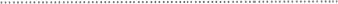 Prezesa Zarządu Szpitala Uniwersyteckiego im. Karola Marcinkowskiego w Zielonej Górze sp. z o .o.Data i podpisPrezesa Zarządu Szpitala Uniwersyteckiego im. Karola Marcinkowskiego w Zielonej Górze sp. z o .o.Data i podpisPrezesa Zarządu Szpitala Uniwersyteckiego im. Karola Marcinkowskiego w Zielonej Górze sp. z o .o.Data i podpisPrezesa Zarządu Szpitala Uniwersyteckiego im. Karola Marcinkowskiego w Zielonej Górze sp. z o .o.Data i podpisPrezesa Zarządu Szpitala Uniwersyteckiego im. Karola Marcinkowskiego w Zielonej Górze sp. z o .o.Data i podpisPrezesa Zarządu Szpitala Uniwersyteckiego im. Karola Marcinkowskiego w Zielonej Górze sp. z o .o.Data i podpisPrezesa Zarządu Szpitala Uniwersyteckiego im. Karola Marcinkowskiego w Zielonej Górze sp. z o .o.Data i podpisPrezesa Zarządu Szpitala Uniwersyteckiego im. Karola Marcinkowskiego w Zielonej Górze sp. z o .o.Data i podpisPrezesa Zarządu Szpitala Uniwersyteckiego im. Karola Marcinkowskiego w Zielonej Górze sp. z o .o.Data i podpisPrezesa Zarządu Szpitala Uniwersyteckiego im. Karola Marcinkowskiego w Zielonej Górze sp. z o .o.Data i podpisPrezesa Zarządu Szpitala Uniwersyteckiego im. Karola Marcinkowskiego w Zielonej Górze sp. z o .o.Data i podpisPrezesa Zarządu Szpitala Uniwersyteckiego im. Karola Marcinkowskiego w Zielonej Górze sp. z o .o.